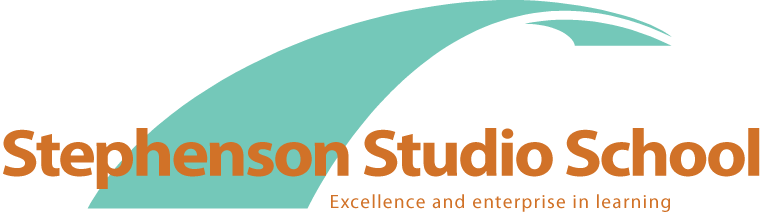 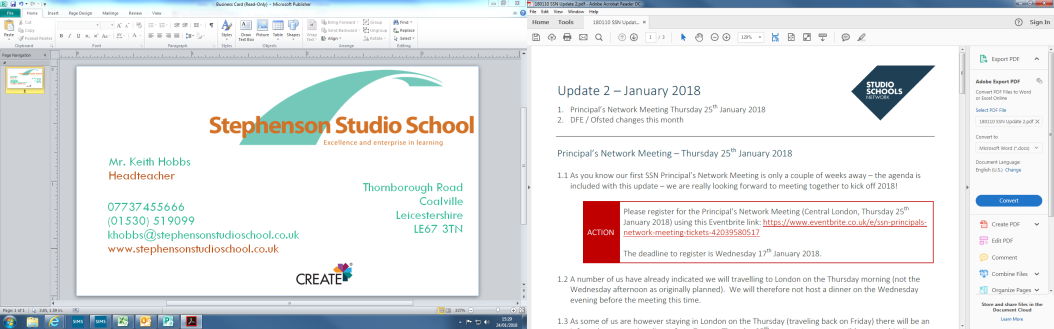 Dear parents/guardians,Please see below the timetable for Friday’s during the 2020-2021 Academic Year. Please note that students have different start and finish times dependent on which timetabled week it is. This is to ensure students receive enough contact time during their Vocational Lessons.A WeekA WeekA WeekB WeekB WeekB WeekFridayFridayFridayFridayFridayFridayY10Y11Y10Y118:45-9:45Construction8:45-9:45Construction8:45-9:45Hair and B8:45-9:45Hair and B8:45-9:45Motor V8:45-9:459:45-10:15ConstructionTutor9:45-10:15TutorConstruction9:45-10:15Hair and BTutor9:45-10:15TutorHair and B9:45-10:15Tutor9:45-10:15TutorMotor V10:15-10:30BreakBreak10:15-10:30BreakBreak10:30-12:00ConstructionPSHE10:30-12:00PSHEConstruction10:30-12:00Hair and BPSHE10:30-12:00PSHEHair and B10:30-12:00PSHE10:30-12:00PSHEMotor V12:00-12:40BreakBreak12:00-12:40BreakBreak12:40-2:10PEConstruction12:40-2:10ConstructionPE12:40-2:10PEHair and B12:40-2:10Hair and BPE12:40-2:10PEMotor V12:40-2:10PE2:10-2:25Break2:10-2:25Break2:25-2:40PEConstruction2:25-2:40ConstructionPE2:25-2:40PEHair and B2:25-2:40Hair and BPE2:25-2:40PEMotor V2:25-2:40PE2:40-3:55Construction2:40-3:55Construction2:40-3:55Hair and B2:40-3:55Hair and B2:40-3:55Motor V2:40-3:55